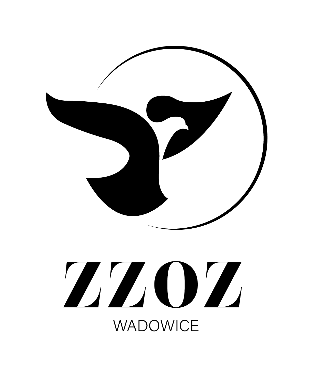            Zespół Zakładów Opieki Zdrowotnej w Wadowicach
                ul. Karmelicka 5, 34-100 Wadowice                  www.zzozwadowice.pl, email: sekretariat@zzozwadowice.plZałącznik nr 1Opis przedmiotu zamówieniaPrzedmiotem zamówienia jest dostawa filtrów powietrza do central wentylacyjnych i klimatyzacyjnych na okres 36 miesięcy dla ZZOZ w Wadowicach.Niespełnienie jakiegokolwiek parametru będzie skutkowało odrzuceniem oferty.L.P.KlasaRodzajWymiarSzacowana ilość filtrów na 36 miesięcy 1G4 / Coarse 70%Kieszeniowy600x550x300 - 192M5 / ePM10 50%Kieszeniowy1100x450x300 - 193F9 / ePM1 80%Kieszeniowy1100x450x500 - 194G4 / Coarse 70%Kieszeniowy1100x450x300 - 195M5 / ePM10 50%Kieszeniowy1100x450x300 - 196F9 / ePM1 80%Kieszeniowy1100x450x500 - 197G4 / Coarse 70%Kieszeniowy1100x450x300 - 198M5 / ePM10 50%Kieszeniowy1100x450x300 - 199F9 / ePM1 80%Kieszeniowy1100x450x500 - 1910G4 / Coarse 70%Kieszeniowy1100x450x300 - 1911M5 / ePM10 50%Kieszeniowy850x450x300 - 1912F9 / ePM1 80%Kieszeniowy850x450x500 - 1913G4 / Coarse 70%Kieszeniowy850x450x300 - 1914M5 / ePM10 50%Kieszeniowy1100x450x300 - 1915F9 / ePM1 80%Kieszeniowy1100x450x500 - 1916G4 / Coarse 70%Kieszeniowy1100x450x300 - 1917M5 / ePM10 50%Kieszeniowy422x800x300 - 21818F9 / ePM1 80%Kieszeniowy422x800x300 - 21819G4 / Coarse 70%Kieszeniowy422x800x300 - 21820M5 / ePM10 50%Kieszeniowy422x800x300 - 21821F9 / ePM1 80%Kieszeniowy422x800x300 - 21822G4 / Coarse 70%Kieszeniowy422x800x300 - 21823M5 / ePM10 50%Kieszeniowy422x350x300 - 21824F9 / ePM1 80%Kieszeniowy422x350x300 - 21825G4 / Coarse 70%Kieszeniowy422x350x300 - 21826G4/ Coarse >65%KasetowyEU4/620 x 390 x 50 1827G4/ Coarse >65%KieszeniowyEU4/ 592x592x300/ 6 kieszeni/25mm 9028G4/ Coarse >65%KieszeniowyEU4/592x 287 x300/ 6 kieszeni/25mm 14429G4/ Coarse >65%KieszeniowyEU4/287x 287x 300/ 3 kieszenie/25mm2730M5/ ePM10 65%KieszeniowyEU5/592 x 592x 300/ 6 kieszeni/25mm5431M5/ ePM10 65%KieszeniowyEU5/592x 287x 300/ 6 kieszeni/25mm6332F7/ ePM10 85%KieszeniowyEU7/592x 592x 500/ 8 kieszeni/25mm1833F7/ ePM10 85%KieszeniowyEU7/592x 287x 500/ 8 kieszeni/25mm7234F7/ ePM10 85%KieszeniowyEU7/287x 287x 500/ 4 kieszenie/25mm4535F9/ ePM1 70%KieszeniowyEU9/592x 592x 500/ 8 kieszeni/25mm2736F9/ ePM1 70%KieszeniowyEU9/592x 287x500/ 8 kieszeni/25mm2737G4/ Coarse >65%KieszeniowyEU4/592x 490x 150/ 6 kieszeni/25mm1838G4/ Coarse >65%KieszeniowyEU4/592x 592x 150/ 6 kieszeni /25mm3639F9/ ePM1 70%KieszeniowyEU9/592x 490x 590/ 6 kieszeni/25mm940F9/ ePM1 70%KieszeniowyEU9/592x 592x 590/ 6 kieszeni/25mm2741G4/ Coarse >65%KasetowyEU4/592x 490x 1002742G4/ Coarse >65%Kasetowy EU4/592x 490x 953643F9/ ePM1 70%KieszeniowyEU9/592x 287x 600/ 8 kieszeni/25mm1844F9/ ePM1 70%KieszeniowyEU9/287x 287x 600/ 4 kieszenie/25mm945F9/ ePM1 70%KieszeniowyEU9/592x 592x600/ 8 kieszeni/25mm946G4/ Coarse >65%KasetowyEU4/945x 890x 1001847G4/ Coarse >65%Kasetowy EU4/445x 390x 1001848G4/ Coarse >65%KieszeniowyEU4/592x592x360/ 6 kieszeni/25mm9049G4/ Coarse >65%KieszeniowyEU4/592x 490x360/ 6 kieszeni/25mm1550G4/ Coarse >65%KieszeniowyEU4/592x 287x 360/ 6 kieszeni/25mm1551F8/ ePM10 85%KieszeniowyEU8/592x 592x 360/ 6 kieszeni/25mm1552F8/ ePM10 85%KieszeniowyEU8/592x 287x 360/ 6 kieszeni/25mm1553G4/ Coarse >65%KieszeniowyEU4/605x 690x 360/ 8 kieszeni /50 mm ramka!3654G4/ Coarse >65%KieszeniowyEU4/690x 245x 360/ 6 kieszeni /50 mm ramka!7255F8/ ePM10 85%KieszeniowyEU8/605x 690x 360/ 6 kieszeni /50 mm ramka!1856F8/ ePM10 85%KieszeniowyEU8/690x 245x 360/ 6 kieszeni/50 mm ramka!3657M5/ coarse > 85%Kasetowy Plisowany M5 275x275x501558F9Kompaktowy Filtr kompaktowy F9 287x592x100, kołnierz 25mm959G4/ Coarse >65%Kieszeniowy Filtr kieszeniowy G4 428x287x300/ 4 kieszenie24